River Grove Public Library District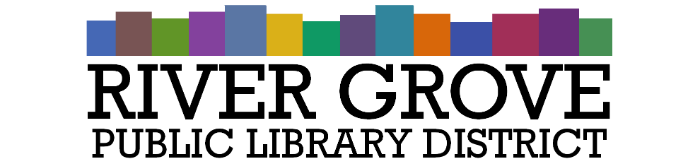 8638 W Grand AveRiver Grove, IL 60171708.453.4484Board Meeting Agenda Date:		2/8/2023Time:		6:30pmPlace: 		Library – Youth RoomCALL TO ORDERGUESTSAPPROVAL OF MINUTESRegular Meeting Minutes CORRESPONDENCETREASURER’S REPORTApproval of January 2023 Treasurer’s Report (ACTION ITEM)BILLS FOR APPROVALApproval of Bills presented in February 2023 (ACTION ITEM)PRESIDENT’S REPORTDIRECTOR’S REPORTState of the libraryLibrary statisticsCOMMITTEE REPORTSBUILDINGS AND GROUNDS OLD BUSINESSArchitect selection – 8301 W Grand project (ACTION)Meristem Advisors proposal – Jamie Rachlin (ACTION)NEW BUSINESSStrategic Plan discussionLibrary building appraisal discussionPUBLIC COMMENTSEXECUTIVE SESSION
ADJOURNMENT